Publicado en España el 17/05/2017 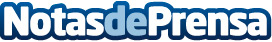 ¿Qué ocurre en el mundo Ecommerce? Relación entre Logística y EcommerceAproximadamente el 28% del coste total de la entrega de un pedido se produce en la última milla. 16 Millones de internautas de 16-60 años compran online. El reparto de las compras on line crece a un ritmo del 20% en España. Las empresas creen que la principal barrera para exportar sus productos son los costes de transporte (54%). Checktrans es un servicio que permite optimizar recursos, ahorrar costes y mejorar la visibilidad de sus procesosDatos de contacto:Arturo GimenezNota de prensa publicada en: https://www.notasdeprensa.es/que-ocurre-en-el-mundo-ecommerce-relacion_1 Categorias: Logística E-Commerce Recursos humanos http://www.notasdeprensa.es